Uzdevumi par varbūtību1.  Kurā gadījumā ir lielāka varbūtība : metamam  kauliņam uzmest pāra skaitli vai nepāra skaitli ?2. Kurā gadījumā ir lielāka varbūtība : metamam  kauliņam uzmest pirmskaitli vai  skaitli, kurš ir lielāks nekā 2 ?3.   Mārtiņš brauc ar divriteni un krītot sasit kāju. Ārsts , aplūkojot viņa kāju, saka : varbūtība, ka kāja  ir lauzta, diemžēl ir  diezgan liela.  Izpētot  rentgena uzņēmumu, ārsts  saka: izskatās, ka  lūzuma varbūtība ir mazāka, nekā sākumā domājām. Tāpēc turpināsim precīzākus izmeklējumus .4.  Uzzīmē 6 cm garu varbūtību skalas nogriezni . Ar nulli atzīmē varbūtību neiespējamam notikumam, bet ar 1 varbūtību drošam notikumam. Novērtē aptuveni  varbūtību  katram no notikumiem un attēlo to uz varbūtību  skalas:a) Kad  man būs divdesmit gadu, tad es būšu 1, 70 m garš;b) rīt spīdēs  saule;c) augstlēkšanā pirmajā piegājienā es pārvarēšu 1 metru;d) man būs vēl māsiņa vai brālītis;e)  nākotnē es uzrakstīšu romānu. 5.  Aplūko  latviešu karikatūrista Gunāra Bērziņa karikatūru , novērtē katra izteikuma varbūtību un atzīmē to uz varbūtību skalas: a)  ir vasara ;b) rindā stāvošie ir neapmierināti;c) sieviete tūlīt beigs runāt pa telefonu;d) neviens no redzamajiem cilvēkiem  nav jaunāks par 40 gadiem;e) vismaz viens no redzamajiem cilvēkiem  nāk no veikala.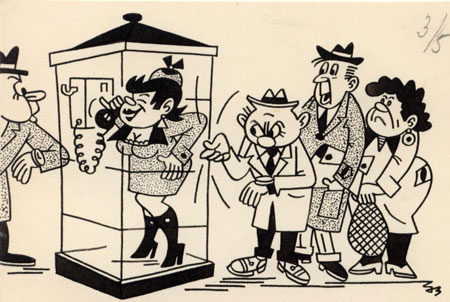 6.  Gadatirgū  divās vietās  ir loterija.  Loterijas biļetes  maksā abās vietās  vienādi, arī laimesti ir vienādi .  Pirmajā vietā ir 200 loterijas biļetes ar 40 laimestiem, otrajā vietā 300 loterijas biļetes ar 50 laimestiem. Kurā vietā ir lielāka varbūtība laimēt?     7.  Lauris un Tomass sacenšas augstlēkšanā.   Veicot  35 lēcienus, Lauris  8 reizes pārvar 1, 50 m, bet Tomass , veicot 40 lēcienus, 1, 50 m pārvar  12 reizes.  Kurš no viņiem uzvar?8.  Iegriežot laimes ratu,  bulta apstājas  uz vienu skaitli.  Kāda ir varbūtība , ka bulta apstāsies uz  skaitļa 19? Kāda ir varbūtība, ka  bulta apstāsies uz skaitļa, kas lielāks nekā 5 un mazāks nekā 14? Kāda ir varbūtība, ka bulta apstāsies uz skaitļa, kas dalās ar 3?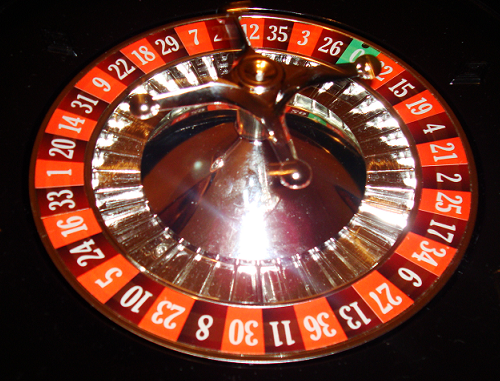 9.  Liene un Zane spēlē spēli: ja metot  divus kauliņus , uzkrīt vienādi skaitļi, tad Liene saņem vienu punktu, bet ja uzkrīt dažādi skaitļi, tad Zane saņem 5 punktus. Vai spēles noteikumi ir līdzvērtīgi abām meitenēm? Pamato!10.  Viena loterijas biļete maksā 30 santīmu. Ir zināms, ka 4/5 loterijas biļešu ir tukšas.   Kāda ir varbūtība iegūt laimestu, ja nopērk vienu loterijas biļeti? Cik laimestus var gaidīt, ja pērk loterijas biļetes par 6 latiem?11.  Skolēni svētkiem gatavo ieejas biļešu  loteriju.   Izlozē piedalīsies ieejas biļetes ar numuriem no 1 līdz 60.  Viens skolēns ierosina par laimējušām atzīt ieejas biļetes, kuru numuri ir pirmskaitļi. Otrs skolēns domā, ka  lētāk iznāktu, ja laimētu visi numuri, kuri dalās ar 7 vai 9. Novērtē , kurā gadījumā laimestu skaits būs mazāks!12.  Asinsgrupas  0, A,B, AB Eiropā sastopamas  ar sekojošām varbūtībām :Latvijā 2010. gadā bija 2 miljoni  238 tūkstoši  iedzīvotāju.  Novērtē , cik  katras  asins grupas iedzīvotāju ir Latvijā!13.  Kāda firma piegādā  akumulatorus, kuriem 5% ir brāķi. Remontdarbnīca nopērk 20 akumulatorus. Kāda ir varbūtība, ka  pirkumā nav neviena brāķa? Kāda ir varbūtība, ka starp nopirktajiem akumulatoriem  ir vismaz viens brāķis?Asinsgrupas Varbūtība0 jeb I0,38A jeb II0,42B jeb III0,13AB jeb IV0,07